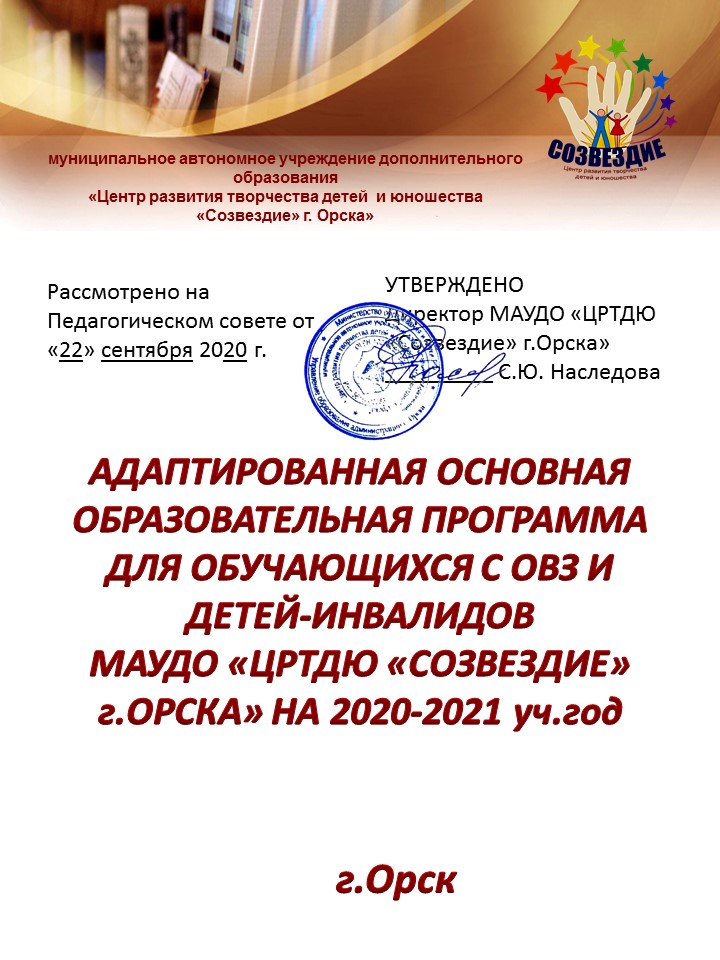 СОДЕРЖАНИЕПАСПОРТ ОСНОВНОЙ ОБРАЗОВАТЕЛЬНОЙ ПРОГРАММЫВВЕДЕНИЕАктуальность. Все мы живем в эпоху, когда в мире происходят перемены цивилизационного значения, в которых сочетается высокий динамизм и глобальный характер. Дополнительное образование, как и другие социальные институты, должно оперативно реагировать на современные изменения. Одним из таких изменений стало развитие идей обеспечения равного доступа к образованию, как одной из общественных ценностей, различных категорий лиц с ограниченными возможностями здоровья и детьми-инвалидами (далее детей с ОВЗ и инвалидов), преодоление барьеров общественной дискриминации и развития сообщества, включающего «разных как равных».Инклюзивное образование является одной из составляющих поликультурного образования и заключается в том, что все дети, несмотря на свои особенности (физические, интеллектуальные, этнические и иные), включены в общую систему образования. Воспитание и обучение таких детей осуществляется с учетом их особых образовательных потребностей по месту жительства в массовых образовательных учреждениях в окружении сверстников. Особое место в развитии инклюзивного образования принадлежит собственно образовательной среде. Оно требует создания максимально доступного и эффективного образовательного пространства, которое будет организовано с учётом всех индивидуальных особенностей обучающихся и включения в него не только детей, но и педагогов, родителей и специалистов помогающего профиля.Сегодня в российском образовании обучающийся с ограниченными возможностями здоровья определяется как «физическое лицо, имеющее недостаткифизическом и (или) психологическом развитии, подтвержденные психолого-медико-педагогической комиссией и препятствующие получению образования без создания специальных условий».Инвалид — лицо, которое имеет нарушение здоровья со стойким расстройством функций организма, обусловленное заболеваниями, последствиями травм или дефектами, приводящее к ограничению жизнедеятельности и вызывающее необходимость его социальной защиты.Получение детьми-инвалидами и детьми с ОВЗ и инвалидов дополнительного образования способствует социальной защищенности на всехэтапах социализации, повышению социального статуса, становлению гражданственности и способности активного участия в общественной жизни и в разрешении проблем, затрагивающих их интересы.Дополнительное образование для детей с ОВЗ и инвалидов означает, что им создаются специальные условия, обеспечивающие реализацию для вариативного вхождения в те или иные детско-взрослые сообщества, позволяющие им осваиватьсоциальные роли, расширять рамки свободы выбора при определении своего жизненного и профессионального пути, включающие в себя:использование адаптированной основной образовательной программы (далее — АООП) и специальных приемов и методов обучения и воспитания;дидактических материалов;использование специальных технических средств обучения коллективного и индивидуального пользования;проведение групповых и индивидуальных коррекционных занятий;обеспечение доступа в здания организаций, осуществляющих образовательную деятельность;другие условия, без которых невозможно или затруднено АООП.В результате создаются условия, гарантирующие возможность:достижения планируемых результатов освоения программы всеми обучающимися;использования обычных и специфических шкал оценки «академических» достижений ребенка с ОВЗ, соответствующих его особым образовательным потребностям;адекватно оценивать динамику развития жизненной компетенции ребенка с ОВЗ и инвалидов совместно всеми участниками образовательного процесса;индивидуализации образовательного процесса в отношении детей с ОВЗ и инвалидов;целенаправленного развития способности детей с ОВЗ и инвалидов к коммуникации и взаимодействию со сверстниками;включения детей с ОВЗ и инвалидов в доступные им интеллектуальные и творческие соревнования, научно-техническое творчество и проектно-исследовательскую деятельность;включения детей с ОВЗ и инвалидов, их родителей (законных представителей), педагогических работников и общественности в проектирование и развитие внутришкольной социальной среды, а также формирование и реализацию АООП обучающихся;использования в образовательном процессе современных научно обоснованных и коррекционных технологий, адекватных особым образовательным потребностям детей с ОВЗ и инвалидов.I.ИНФОРМАЦИОННАЯ СПРАВКАМуниципальное автономное учреждение дополнительного образования «Центр развития творчества детей и юношества «Созвездие» г.Орска» Оренбургской области выполняет определенную миссию:Психолого-педагогическую поддержку обучающихся в личностном развитии и социальном самоопределении, их адаптация к реальным условиям жизни на основе теоретической и практической подготовки.Вся деятельность учреждения направлена на выполнение основной цели: формирование и развитие творческих способностей детей; удовлетворение их индивидуальных потребностей в интеллектуальном, нравственном и физическом совершенствовании, формировании культуры здорового и безопасного образа жизни; укрепление здоровья, организация их свободного времени, а также, обеспечение адаптации детей к жизни в обществе, профессиональной ориентации, выявление и поддержка детей, проявивших выдающиеся способности.Достижение цели происходит через решение основных задач, стоящих перед коллективом учреждения:обеспечение необходимыми условиями для личностного развития, укрепления здоровья, профессионального самоопределения и творческой деятельности обучающихся в возрасте до 18 лет;социальная адаптация обучающихся к жизни в обществе; формирование общей культуры;организация методической работы, направленной на совершенствование ДООП, образовательного процесса, форм и методов деятельности творческих объединений,профессионального мастерства педагогических работников;организация содержательного досуга;организация и проведение культурно-досуговых мероприятий;организация массовой работы для всех возрастных категорий при взаимодействии сразличными учреждениями города;работа с родителями.Центре занимаются дети разных социальных категорий, том числе и 12 детей-инвалидов и обучающихся с ограниченными возможностями здоровья на основании индивидуальных образовательных маршрутов.Психологическое сопровождение учебно-воспитательного процесса в учреждении осуществляется на основе действующего законодательства РФ, Этического кодекса психологов РФ, локальных актов, Положения о психологической службе Центра.Цель работы психологической службы: психологическое сопровождение процесса создания благоприятной креативной среды в образовательном учреждении, способствующей успешной социализации и самореализации всех участников образовательного процесса. Для решения поставленных задач деятельность осуществляется со всеми участниками образовательного процесса по следующим Направлениям: диагностика, консультирование, коррекционно-развивающая работа,просвещение, организационно-методическая, экспертная и издательская деятельность. Просветительская деятельность с родителями проводится в форме выступлений на родительских собраниях и групповых консультаций. Просветительская работа с родителями представлена достаточно широко. Рефлексия мероприятий со стороны педагогов и родителей позволяет сделать вывод о качественной подаче материала. Наличие запросов на индивидуальные консультации после родительских собраний также подтверждают актуальность и полезность групповых родительских встреч.Основные причины обращения к психологу: особенности личности и поведения ребенка (гиперактивность, агрессивность, невнимательность, обидчивость, конфликтность, демонстративность, неуверенность в себе, заниженная самооценка), проблемы коммуникации и социализации, особенности воспитания детей с ОВЗ и инвалидов.Коллектив «Центра развития творчества детей и юношества «Созвездие» г.Орска» работает в едином образовательном режиме саморазвития в соответствующей правовой среде, с учетом складывающихся динамичных, социально-экономических и социокультурных условий, традиций, развивает творческие способности детей, способствует удовлетворению их индивидуальных потребностей в интеллектуальном, нравственном и физическом совершенствовании, безопасном образе жизни, организации их свободного времени, обеспечивает адаптацию детей к жизни в обществе, профессиональной ориентации, выявление и поддержка детей, проявивших выдающиеся способности.В «Центре развития творчества детей и юношества «Созвездие» разработаны и реализуются на основании Заявления родителей и Договора на оказание услуг дополнительного образования ребёнка 8 программ для детей инвалидов и с ОВЗ: художественной направленности: "Школа разножанрового вокала», «ИЗО «Юные художники»; ИЗО «Мир на ладошке» для детей с ОВЗ, «Выжигание по ткани и художественный труд», декоративно-прикладное творчество «Сувенир»;социально-педагогической направленности: «Развивайка» для детей с ОВЗ», «Живое слово», «Маршрут успеха».Психологическое сопровождение осуществляется на основании коррекционных индивидуальных программ.Занятия детей по данным программам помогают детям с ОВЗ адаптироватьсяжизни в обществе, формируют общую культуру, развивают коммуникативные способности детей, расширяют рамки свободы выбора при определении своего жизненного и профессионального пути.НОРМАТИВНО-ПРАВОВЫЕ ОСНОВЫ РЕАЛИЗАЦИИ ОБРАЗОВАТЕЛЬНЫХ ПРОГРАММ ДЛЯ ДЕТЕЙ С ОВЗ И ДЕТЕЙ ИНВАЛИДОВОсновополагающими законодательными актами, регулирующими процесс образования детей инвалидов и с ОВЗ, являются:1.Статья 79 Федерального закона Российской Федерации от 29.12.2012 № 273-ФЗ «Об образовании в Российской Федерации», определяющая специальные условия для получения образования обучающимися с ОВЗ.2.Статья 19 Федерального закона от 24.11.1995 № 181-ФЗ «О социальной защите инвалидов в Российской Федерации»3.СанПиН 2.4.2.3286-15 от 10.07.2015 № 26 «Санитарно-эпидемиологические требования к условиям и организации обучения и воспитания в организациях, осуществляющих образовательную деятельность по адаптированным основным общеобразовательным программам для обучающихся с ограниченными возможностями здоровья»4.Положения о психолого-медико-педагогической комиссии, утв. приказом Минобрнауки России от 20.09.2013 № 1082.5.Письмо Минобрнауки России от 18.04.2008 № АФ- 150/06 «О создании условий для получения образования детьми с ограниченными возможностями здоровья и детьми-инвалидами.6. Письмо от 21 июня 2017 №07-ПГ-МОН-25486Министерства образования и науки РФ и Департамента государственной политики в сфере защиты прав детей «Методические рекомендации по реализации адаптированных дополнительных общеобразовательных программ, способствующих социально-психологической  реализации, профессиональному самоопределению детей с ограниченными возможностями здоровья, включая детей-инвалидов, с учётом их особых образовательных потребностей»7. Приказ Минпросвещения России от 09.11.2018 N 196 "Об утверждении Порядка организации и осуществления образовательной деятельности по дополнительным общеобразовательным программам"(Зарегистрировано в Минюсте России 29.11.2018 N 52831)8. Приказ Министерство образования и науки РФ от 23 августа 2017 г. N 816 «Об утверждении порядка применения организациями, осуществляющими образовательную деятельность, электронного обучения, дистанционных образовательных технологий при реализации образовательных программ»9. Приказ Министерства просвещения РФ от 17 марта 2020 г. № 103 «Об утверждении временного порядка сопровождения реализации образовательных программ начального общего, основного общего, среднего общего образования, образовательных программ среднего профессионального образования и дополнительных общеобразовательных программ с применением электронного обучения и дистанционных образовательных технологий»10. Приказ Министерства просвещения РФ от 17 марта 2020 г. № 104 «Об организации образовательной деятельности в организациях, реализующих образовательные программы начального общего, основного общего и среднего общего образования, образовательные программы среднего профессионального образования, соответствующего дополнительного профессионального образования и дополнительные общеобразовательные программы, в условиях распространения новой коронавирусной инфекции на территории Российской Федерации»11. Письмо Министерства просвещения РФ от 19 марта 2020 г. № ГД-39/04 «О направлении методических рекомендаций»  Методические рекомендации по реализации образовательных программ начального общего, основного общего, среднего общего образования, образовательных программ среднего профессионального образования и дополнительных общеобразовательных программ с применением электронного обучения и дистанционных образовательных технологий12. Письмо Министерства просвещения РФ от 7 мая 2020 г. № ВБ-976/04 «О реализации курсов внеурочной деятельности, программ воспитания и социализации, дополнительных общеразвивающих программ с использованием дистанционных образовательных технологий»13. Министерство просвещения РФ, Федеральное государственное бюджетное научное учреждение «Институт возрастной физиологии Российской академии образования» (ФГБНУ «ИВФ РАО»). Методические рекомендации по рациональной организации занятий с применением электронного обучения и дистанционных образовательных технологий 14. Устав МАУДО «ЦРТДЮ «Созвездие» г.Орска»III. ПРИНЦИПЫ РЕАЛИЗАЦИИ АДАПТИРОВАННОЙ ОСНОВНОЙ ОБРАЗОВАТЕЛЬНОЙ ПРОГРАММЫ (АООП)Принцип гуманизации предполагает осуществление личностно-ориентированного подхода, направленного на общее развитие личности с ОВЗ, его социализацию, максимальную интеграцию в современную жизнь.Принцип соблюдения интересов ребѐнка определяет позицию специалиста, который призван решать проблему ребѐнка с максимальной пользой и в интересах ребѐнка.Принцип педагогической экологии заключается в том, что родители и педагоги должны строить свои отношения с ребенком на основе его безусловного принятия, на безоценочном отношении независимо от преобладания в нем сильных или слабых сторон, на педагогическом оптимизме и доверии, уважении его личности, прав и свобод.Принцип учета индивидуальных особенностей характеризуется совокупностью интеллектуальных, волевых, моральных, социальных и других черт, которые заметно отличают данного ребенка от других детей.Принцип системности обеспечивает единство диагностики, коррекции и развития, т. е. системный подход к анализу особенностей развития и коррекции нарушений детей с ОВЗ, а также всесторонний многоуровневый подход специалистов различного профиля, взаимодействие и согласованность их действий в решении проблем ребѐнка, участие в данном процессе всех участников образовательных отношений.Принцип непрерывности гарантирует ребѐнку и его родителям (законным представителям) непрерывность помощи до полного решения проблемы или определения подхода к еѐ решению.Принцип вариативности предполагает создание вариативных условий для получения образования детьми с ОВЗ.IV. ЦЕЛИ И ЗАДАЧИ АООПЦель данной адаптированной основной образовательной программы для обучающихся с ОВЗ и детей-инвалидов (далее АДОП) – создание в МАУДО «ЦРТДЮ «Созвездие» г.Орска» благоприятных условий для развития личности каждого ребенка и достижения им планируемых результатов АООП детьми с ОВЗ и детьми-инвалидами.Основные задачи программы:Обеспечение условий для реализации прав обучающихся с ОВЗ, детей-инвалидов на получение бесплатного образования.Создание благоприятного психолого-педагогического климата для реализации индивидуальных способностей обучающихся с ОВЗ, детей-инвалидов.Создание специальных условий обучения и воспитания, позволяющих учитывать особые образовательные потребности детей с ОВЗ, посредством индивидуализации и дифференциации образовательного процесса.Разработка и реализация адаптированной дополнительной общеобразовательной программы для детей с ОВЗ и детей-инвалидов.Сохранение и укрепление здоровья обучающихся с ОВЗ и детей-инвалидов на основе совершенствования образовательного процесса.Содействие в освоении детьми с ограниченными возможностями здоровья АДОП и получении дополнительных образовательных коррекционных услуг.Расширение материальной базы МАУДО «ЦРТДЮ «Созвездие» г.Орска» для организации обучения детей с ОВЗ и детей-инвалидов.V. ТРЕБОВАНИЯ К РЕЗУЛЬТАТАМ ОСВОЕНИЯ АДАПТИРОВАННОЙ ДОПОЛНИТЕЛЬНОЙ ОБЩЕОБРАЗОВАТЕЛЬНОЙ ПРОГРАММЫ (АДОП)Требования к результатам освоения АДОП детей отражают совокупность индивидуальных, общественных и государственных потребностей. Существенным отличием является то, что результаты выступают в качестве целевых ориентиров для педагога при разработке программы. За основу целевых ориентиров педагог может взять виды результатов основного образования, с учетом специфики программ дополнительного образования.качестве предметных результатов можно выделить усвоение обучающимися конкретных элементов социального опыта, изменение уровня знаний, умений и навыков исходя из приобретенного самостоятельного опыта разрешения проблем, опыта творческой деятельности в среде здоровых сверстников.Приоритетным для детей с ОВЗ и детей-инвалидов является не овладение знаний, а приобретение умений применять знания, овладение определенными способами социальных и учебных действий. Это также подтверждает и тот факт, что предметные результаты невозможны без метапредметных, в качестве которых могут быть способы деятельности, применяемые как в рамках образовательной деятельности, так и при разрешении проблем в реальных, социальных и жизненных ситуациях.Личностными результатами могут быть: адаптация ребенка к условиям детско-взрослой общности; удовлетворенность ребенком своей, деятельностью в объединении дополнительного образования; повышение творческой активности ребенка, проявление инициативы и любознательности; формирование ценностных ориентаций; формирование мотивов к конструктивному взаимодействию и сотрудничеству со сверстниками и педагогами; навыки в изложении своих мыслей, взглядов; навыки конструктивного взаимодействия в конфликтных ситуациях, толерантное отношение; развитие жизненных, социальных компетенций, ответственность, социальный интерес; патриотизм и гражданская позиция; культура целеполагания; умение «презентовать» себя и свои проекты.Формы подведения итогов реализации программы: реализация творческого проекта, социальные акции, зачет, выставка, презентации с использованием интернет-ресурсов. Динамика предметных и метапредметных достижений позволяет отслеживать формирование социальных и жизненных компетенций относительно самого себя, а не сравнивать результаты относительно возрастной нормы здоровых сверстников.VI. ТРЕБОВАНИЯ К СТРУКТУРЕ АДАПТИРОВАННОЙ ДОПОЛНИТЕЛЬНОЙ ОБЩЕОБРАЗОВАТЕЛЬНОЙ ПРОГРАММЫСтруктура адаптированной дополнительной общеобразовательной программы включает: комплекс основных характеристик программы; комплекс организационно-педагогических условий (включая формы аттестации).При оформлении текста АДОП, соответствующего новому законодательству, необходимо описать следующие структурные элементы:Титульный лист программы (лат. titulus — надпись, заглавие) — перваястраница, предваряющая текст программы и служащая источником библиографической информации, необходимой для идентификации документа (наименование образовательной организации, гриф утверждения программы (с указанием ФИО руководителя, даты и номера приказа), название программы, адресат программы, срок ее реализации, ФИО, должность разработчика(ов) программы, город и год ее разработки).I. Комплекс основных характеристик АДОП1.1. Пояснительная записка (общая характеристика программы):направленность (профиль) программы — техническая, естественнонаучная, физкультурно-спортивная, художественная, туристско-краеведческая, социально-педагогическая (п. 9 Порядка ДОП);актуальность программы — своевременность, современность предлагаемой программы;отличительные особенности программы — характерные свойства, отличающие программу от других, остальных; отличительные черты, основные идеи, которые придают программе своеобразие;адресат программы — примерный портрет учащегося, для которого будет актуальным обучение по данной программе;объем программы — общее количество учебных часов, запланированных на весь период обучения, необходимых для освоения программы;формы обучения (очная, очно-заочная, заочная);методы обучения, в основе которых лежит способ организации занятия (словесные, наглядные, практические);тип занятия: комбинированный, теоретический, практический, диагностический, лабораторный, контрольный, репетиционный, тренировочный и др.;формы проведения занятий;срок освоения программы определяется содержанием программы: количество недель, месяцев, лет, необходимых для ее освоения;режим занятий — периодичность и продолжительность занятий.1.2. Цель и задачи программы:цель — это стратегия, фиксирующая желаемый конечный результат (ясная, конкретная, перспективная, реальная, значимая);задачи — это те конкретные результаты реализации программы, суммарным выражением которых и является поставленная цель.1.3. Содержание программы:учебный план — содержит название разделов и тем программы, количество теоретических и практических часов;содержание учебного плана — это реферативное описание разделов и тем программы;соответствии с последовательностью, заданной учебным планом, включая описание теоретической и практической частей, форм контроля, соответствующих каждой теме;учебный план оформляется в виде таблицы, которая включает: перечень разделов, тем; количество часов по каждой теме с разбивкой их на теоретические и практические виды занятий.нижней части таблицы суммируется количество часов в столбцах «Всего», «Теория», «Практика». Итоговое количество часов в год зависит от количества занятий в неделю и их продолжительности.Формула расчета годового количества часов: количество часов в неделю умножается на продолжительность учебного года, которая составляет 39 недель.дополнительном образовании практическая деятельность детей на занятиях должна преобладать над теорией (в примерном соотношении 60% на 30%).При реализации программ дополнительного образования через проектную деятельность обучающихся можно формулировать еѐ этапы (самоопределение, целеполагание и т.п.) и задачи каждого этапа.учебном плане необходимо закладывать часы:на комплектование группы первого года обучения; на вводное занятие (введение в программу);концертную, выставочную или соревновательную деятельность; мероприятия воспитывающего и познавательного характера;  итоговое занятие, отчетное мероприятие.Расчет количества часов в учебном плане ведется на одну учебную группу (или на одного обучающегося, если это индивидуальное обучение).1.4. Планируемые результаты — совокупность знаний, умений, навыков, личностных качеств, компетенций, личностных, метапредметных и предметных результатов, приобретаемых учащимися при освоении программы по ее завершении,формулируются с учетом цели и содержания программы.II. Комплекс организационно-педагогических условий:2.1. Календарный учебный график — это составная АДОП, являющейся комплексом основных характеристик образования, определяет количество учебных недель и количество учебных дней, даты начала и окончания учебных периодов/этапов; календарный учебный график является обязательным приложением к АДОП и составляется для каждой группы (п. 92 ст. 2, п. 5 ст. 47 ФЗ № 273).2.2. Условия реализации программы — реальная и доступная совокупность условий реализации программы — помещения, площадки, оборудование, приборы, информационные ресурсы.2.3. Формы аттестации— творческая работа, проект, выставка, конкурс, фестиваль художественно-прикладного творчества, отчетные выставки, отчетные концерты, открытые уроки, вернисажи и т.д.данном подразделе следует указать методы отслеживания (диагностики) успешности овладения обучающимися содержанием программы.Возможно использование следующих методов отслеживания результативности: педагогическое наблюдение, педагогический анализ результатов анкетирования, тестирования, опросов, выполнения учащимися творческих заданий, участия воспитанников мероприятиях (концертах, викторинах, соревнованиях, спектаклях), защиты проектов, решения задач поискового характера, активности обучающихся на занятиях и т.п.; мониторинг: для отслеживания результативности можно использовать дневники достижений детей, карты оценки результатов освоения программы, дневники педагогических наблюдений, портфолио учащихся и т.д., документальные формы, в которых могут быть отражены достижения каждого обучающегося.2.4. Методические материалы — обеспечение программы методическими видами продукции — указание тематики и формы методических материалов по программе; описание используемых методик и технологий; современные педагогические и информационные технологии; групповые и индивидуальные методы обучения; индивидуальный учебный план, если это предусмотрено локальными документами организации (п. 9 ст. 2, п. 5 ст. 47 ФЗ № 273).данном разделе указывается:обеспечение программы методическими видами продукции (разработки игр, бесед, походов, экскурсий, конкурсов, конференций и т.д.);рекомендации по проведению лабораторных и практических работ, по постановке экспериментов или опытов и т.д.;дидактический и лекционный материалы, методики по исследовательской работе, тематика опытнической или исследовательской работы и т.д.Виды методической продукции: методическое руководство, методическое описание, методические рекомендации, методические указания, методическое пособие, методическая разработка, методическая инструкция.Виды дидактических материалов: Наглядные пособия следующих видов:естественный или натуральный (гербарии, образцы материалов, живые объекты, чучела, машины и их части и т.п.);объемный (действующие модели машин, механизмов, аппаратов, сооружений; макеты и муляжи растений и их плодов, технических установок и сооружений, образцы изделий); схематический или символический (оформленные стенды и планшеты, таблицы, схемы, рисунки, графики, плакаты, диаграммы, выкройки, чертежи, развертки, шаблоны и т.п.);картинный и картинно-динамический (картины, иллюстрации, диафильмы,слайды, диапозитивы, транспаранты, фотоматериалы и др.);звуковой (аудиозаписи, радиопередачи);смешанный (телепередачи, видеозаписи, учебные кинофильмы и т.д.); Дидактические пособия (карточки, рабочие тетради, раздаточный материал, вопросы и задания для устного или письменного опрос а, тесты, практические задания, упражнения и др.); аннотация, бюллетень, информационно-методический сборник, статья, реферат, доклад, тезисы выступлений на конференции и др.раздел методического обеспечения (в соответствии с Требованиями к содержанию и оформлению образовательных программ дополнительного образования детей, изложенными в письме Министерства образования РФ от 18.06.2003 г. № 28-02-484/16) можно включить описание приемов и методов организации учебно-воспитательного процесса, дидактических материалов, технического оснащения занятий.Методическое обеспечение программы может быть представлено в форме таблицы.2.5. Рабочие программы (модули) курсов, дисциплин, которые входят в состав программы (для модульных, интегрированных, комплексных и т.п. программ) (п. 9 ст. 2, п. 5 ст. 47 ФЗ № 273).Содержание дополнительной образовательной программы раскрывается именительном падеже через краткое описание разделов и тем внутри разделов, например:При включении в дополнительную образовательную программу экскурсий, игровых занятий, досуговых и массовых мероприятий в содержании указываются тема и место проведения каждой экскурсии, игры, мероприятия и др.Список литературы включает основную и дополнительную учебную литературу (учебные пособия, сборники упражнений, контрольных заданий, тестов, практических работ и практикумов, хрестоматии), справочные пособия (словари, справочники); наглядный материал (альбомы, атласы, карты, таблицы); может быть составлен для разных участников образовательных отношений — педагогов, учащихся; оформляется в соответствии с требованиями к оформлению библиографических ссылок.VII. УСЛОВИЯ РЕАЛИЗАЦИИ АДОПУчастники реализации АДОП МАУДО «ЦРТДЮ «Созвездие» г.Орска»:Обучающиеся с ОВЗ и дети-инвалиды следующих категорий: с расстройствами аутистического спектра (РАС) в лёгкой форме; с задержкой психического развития (ЗПР); с нарушениями опорно-двигательного аппарата (НОДА).Педагоги дополнительного образования.Педагоги-психологи.Социальные педагоги.Родители (законные представители) учащихся.Материально-техническое обеспечение дополнительного образования детей с ОВЗ и детей-инвалидов:1) организация пространства образовательной организации (соблюдение санитарно-гигиенических норм образовательной деятельности, соблюдение пожарной и электробезопасности); соблюдение требований охраны труда; помещения для осуществления образовательной деятельности по АДОП;организации временного режима образовательной деятельности по программам дополнительного образования;организации рабочего места детей с ОВЗ;техническим средствам комфортного доступа обучающегося ребенка с ОВЗ к возможности получения дополнительного образования (ассистирующие средства итехнологии), включая специализированные компьютерные инструменты образования, ориентированные на удовлетворение особых образовательных потребностей.Кадровое обеспечениеНаличие подготовленных педагогов, педагогов-психологов, социальных педагогов для реализации задач инклюзивного образования, которые не только проходят курсы повышения квалификации по различным разделам специальной педагогики и психологии, но и самостоятельно изучают специальную литературу по вопросам особенностей развития детей с теми или иными вариантами нарушений.Основные формы организации образовательной деятельности в учрежденииФорма обучения – очная, очно-заочная  с применением смешанной модели обучения (в очном и дистанционном форматах). При реализации программы (частично) применяется электронное обучение и дистанционные образовательные технологии.При очной форме занятия проводятся в помещении МАУДО «ЦРТДЮ «Созвездие» г.Орска. Продвигаясь по АДОП под руководством педагога, обучающиеся: знакомятся с учебным материалом; выполняют задания; участвуют в исследованиях, проектах; читают, интерпретируют, задают вопросы, высказываются, делятся опытом (как устно, так и письменно).При очно-заочной форме – педагог предоставляет возможность организации процесса самообучения наиболее эффективным для себя образом и получения всех необходимых средств для самообучения. Осуществляет процесс обучения удаленно, предоставляет возможность проходить обучение, не покидая места жительства с применением электронного обучение и дистанционных образовательных технологий посредством:online-занятия;образовательных online-платформ; цифровых образовательных ресурсов;видеоконференций (Skype, Zoom);социальных сетей; мессенджеров; электронной почты;комбинированного использование online и offline режимов;оnline-консультация.Продолжительность занятия 40 минут, для дошкольников – 30 минут. При смешанной форме обучения:15 минут для дошкольников;20 минут - для учащихся 1-2 классов;25 минут - для учащихся 3-4 классов; 30 минут - для учащихся среднего и старшего школьного возраста.Во время онлайн-занятия проводится динамическая пауза, гимнастика для глаз.. VIII. ОРГАНИЗАЦИОННАЯ РАБОТА ПО РАЗРАБОТКЕ И УТВЕРЖДЕНИЮ АДОПАдаптированная дополнительная общеобразовательная программа может разрабатываться на основе общеобразовательной программы дополнительного образования для нормативно развивающихся детей с учетом включения в образовательный процесс детей с ОВЗ и детей с инвалидностью, создаваться специально для определенной категории детей с ОВЗ, объединенных в одну группу (творческое объединение), а также разрабатываться с учетом индивидуальных особенностей конкретного ребенка с ОВЗ или с инвалидностью.При организационной работе по проектированию, разработке и утверждению АДОП ребенка с ОВЗ или ребенка-инвалида учитываются возрастные и индивидуальные особенности ребенка, рекомендации психолого-медико-педагогической комиссии, запрос родителей, четко формулируются цели и задачи, обсуждается необходимость в дополнении или изменении учебного плана, определяются формы получения образования, режим посещения занятий, какподгрупповых, так и индивидуальных, дополнительные виды психолого-педагогического сопровождения, промежуточные и итоговые результаты и т.д.Согласно части 11 ст. 79 Федерального закона № 273-ФЗ образовательная организация создает специальные условия для детей с ОВЗ и детей-инвалидов. Педагоги дополнительного образования самостоятельно разрабатывают АДОП с учетом запросов детей, потребностей семьи, образовательной организации, социально-экономических и национальных особенностей общества. АДОП для детей с ОВЗ или детей-инвалидов утверждается руководителем образовательной организации. IХ. ЗАКЛЮЧЕНИЕРазнообразие категорий детей с ОВЗ, в том числе с инвалидностью, определяет и большую вариативность специальных образовательных условий, распределенных по различным ресурсным сферам: материально-техническое обеспечение, кадровое, информационное, программно-методическое и т.п. в реализацию которых будет вовлечен весь педагогический коллектив и специалисты сопровождения. Необходимо уделять особое внимание в процессе реализации АООП оценке качества и полноты создания для данного ребенка с ОВЗ и инвалидов всех условий, полноценное его включение в образовательный процесс в соответствии с его возрастными индивидуальными особенностями и возможностями.СПИСОК ЛИТЕРАТУРЫ1.Алёхина	С.В.	Инклюзивное	образование:	От	образовательной	политики	кобразовательной	практике	//	Психолого-педагогические	основы	инклюзивногообразования: коллективная монография. М. : МГППУ, Буки Веди. 2013. С 5–19.2.Алёхина С.В. Подготовка педагогических кадров для инклюзивного образования // Педагогический журнал. 2013. № 1 (44). С. 26–32.3.Алёхина	С.В.	Педагог	инклюзивной	школы:	новый	тип	профессионализмаУчебно-методическое пособие. - М.:2014.4.Гидденс Э. Ускользающий мир. Как глобализация меняет нашу жизнь. М.: Весь мир, 2004. На пути к инклюзивной школе. Пособие для учителей. USAID, 2007.Кутепова Е.Н.Адаптированная образовательная программа как условие получения образования ребенком с ОВЗ Учебно-методическое пособие. Педагогический университет «Первое сентября», 2014. — 31 c.6..Лошакова И.И., Интеграция в условиях дифференциации: проблемы инклюзивного обучения детей-инвалидов //Социально-психологические проблемы образования нетипичных детей. Саратов: Пед. ин-т СГУ, 2002.Назарова Н. Интегрированное (инклюзивное) образование: генезис и проблемы внедрения // Социальная педагогика. 2010.8.Романов  П.В.,  Политика  инвалидности:  Социальное  гражданство  инвалидов  всовременной России. Саратов: Научная книга, 2006.9.Семаго Н.Я., Специальные образовательные условия инклюзивной школы Учебно-методическое пособие Педагогический университет «Первое сентября», 2014.Щербакова А.М. Дискуссионные вопросы развития личности ребенка с интеллектуальной недостаточностью // Психологическая наука и образование. 2010.Ясвин В.А. Образовательная среда: от моделирования к проектированию. М.: Смысл, 2001.12.http://sociosphera.com/publication/conference/2013/166/diskurs_o_sovremennom_obra zovanii_i_pedagogike/ – Портал. Социосфераhttp://edu.1september.ru – Школа цифрового века «Первое сентября»ПРИЛОЖЕНИЕПриложение 1Определения и сокращенияАдаптированная основная образовательная программа (АООП) – образовательная программа, адаптированная для обучения определенной категорий лиц с ограниченными возможностями здоровья, в том числе с инвалидностью.Адаптированная дополнительная общеобразовательная программа (АДОП) - разрабатывается на основе общеобразовательной программы дополнительного образования.Дополнительное образование — вид образования, который направлен на всестороннее удовлетворение образовательных потребностей человека в интеллектуальном, духовно-нравственном, физическом и (или) профессиональном совершенствовании и не сопровождается повышением уровня образования.Инвалид — лицо, которое имеет нарушение здоровья со стойким расстройством функций организма, обусловленное заболеваниями, последствиями травм или дефектами, приводящее к ограничению жизнедеятельности и вызывающее необходимость его социальной защиты.Инклюзивное образование — обеспечение равного доступа к образованию для всех обучающихся с учетом разнообразия особых образовательных потребностей и индивидуальных возможностей.Обучающийся с ограниченными возможностями здоровья (ОВЗ) - физическое лицо, имеющее недостатки в физическом и (или) психологическом развитии, подтвержденные психолого-медико-педагогической комиссией и препятствующие получению образования без создания специальных условий.Психолого-педагогическое   сопровождение - комплексная технология, особая культура поддержки и помощи ребѐнку в решении задач развития, обучения, воспитания, социализации.ПМПК – психолого-медико-педагогической комиссия.Специальные условия для получения образования обучающимися с ограниченными возможностями здоровья — условия обучения, воспитания и развития таких обучающихся, включающие в себя использование специальных образовательных программ и методов обучения и воспитания, специальных учебников, учебных пособий и дидактических материалов, специальных технических средств обучения коллективного и индивидуального пользования, предоставление услуг ассистента (помощника), оказывающего обучающимся необходимую техническую помощь, проведение групповых и индивидуальных коррекционных занятий, обеспечение доступа в здания организаций, осуществляющих образовательную деятельность, и другие условия, без которых невозможно или затруднено освоение образовательных программ обучающимися с ограниченными возможностями здоровья.Приложение 2Индивидуальные образовательные маршруты детей-инвалидов и обучающихся с ОВЗПаспорт основной образовательной программы3Введение5I.Информационная справка7II. Нормативно-правовые основы реализации образовательных программ для детей с ОВЗ и детей инвалидов9III.Принципы реализации программы11IV. Цели и задачи АООП12V. Требования к результатам освоения АДОП13VI. Требования к структуре АДОП14VII. Условия реализации АДОП19VIII. Организационная работа по разработке и утверждению АДОП21IХ. Заключение22Список литературы23Приложение 24Приложение1. Определения и сокращения24Приложение 2 .Индивидуальные образовательные маршруты детей-инвалидов и обучающихся с ОВЗ25Наименование программыАдаптированная основная образовательная программа дополнительного образования обучающихся с ОВЗ, детей-инвалидов (АООП)Основание для разработки АООП1.Федеральный Закон Российской Федерации от 29.12.2012 № 273 ФЗ «Об образовании в Российской Федерации2.Федеральный Закон от 24.11.1995 № 181-ФЗ «О социальной защите инвалидов в Российской Федерации»3.СанПиН 2.4.2.3286-15 от 10.07.2015 № 26 «Санитарно-эпидемиологические требования к условиям и организации обучения и воспитания в организациях, осуществляющих образовательную деятельность по адаптированным основным общеобразовательнымпрограммам для обучающихся с ограниченными возможностями здоровья».4.Положение о психолого-медико-педагогической комиссии, утв. приказом Минобрнауки России от 20.09.2013 № 082.5.Письмо от 21 июня 2017 №07-ПГ-МОН-25486Министерства образования и науки РФ и Департамента государственной политики в сфере защиты прав детей «Методические рекомендации по реализации адаптированных дополнительных общеобразовательных программ, способствующих социально-психологической реализации, профессиональному самоопределению детей с ограниченными возможностями здоровья, включая детей-инвалидов, с учётом их особых образовательных потребностей».6. Устав МАУДО «ЦРТДЮ «Созвездие» г.Орска».Цель АООПСоздание в МАУДО «ЦРТДЮ «Созвездие» г. Орска» гуманной адаптированной среды для детей с ОВЗ и детей-инвалидов с целью раскрытия творческого потенциала ребёнка ограниченными возможностями посредством предметно-практической деятельности рамках занятий в детских объединениях, создание модели адаптивного центра дополнительного образования детей, обеспечивающего успешную социализацию, профессиональную ориентацию выпускников в современном обществе.Задачи АООП1.Обеспечение условий для реализации прав обучающихся с ОВЗ и детей-инвалидов на получение бесплатного образования.2. охранение и укрепление здоровья обучающихся с ОВЗ и детей-инвалидов на основе совершенствования образовательного процесса.3.Создание благоприятного психолого-педагогического климата для реализации индивидуальных способностей обучающихся с ОВЗ и детей-инвалидов.4.Расширение материальной базы и ресурсного обеспечения Центра для организации обучения детей с ОВЗ и детей-инвалидов.5.Качественное повышение уровня профессионализма педагогов,работающих с обучающимися, имеющими ОВЗ и детьми-инвалидами.Сроки реализации АООП2020 –2021Планируемые результаты АООП1.Построение системы работы, обеспечивающей равный доступ к услугам дополнительного образования детей с ОВЗ и детей-инвалидов с учетом меняющегося контингента учащихся.2.Социализация и адаптация детей с ОВЗ и детей-инвалидов кжизни обществе в зависимости от индивидуальных  возможностей и потребностей.3.Создание благоприятных и безопасных условий на занятиях,использование АООП, специальных дидактических материалов и современных методов обучения и воспитания. 4.Обеспечение условий для максимальной самореализации каждого ребёнка на основе использования инновационных, дистанционных технологий, позволяющих оптимально решать проблему компенсации дефекта и развитие личности.№Название разделов, темКоличество часовКоличество часовВсегоТеорияПрактикаИтого:В результате обучения обучающийся:В результате обучения у ребёнка:-будет знать...-будет сформирована устойчивая потребность;–будет уметь...-будут воспитаны морально-волевые-будет иметь представление...нравственные качества;-будет стремиться...-будет развита устойчивая потребность к-будет обучен...самообразованию;-овладеет понятиями...-будет сформирована активная жизненная-получит навыки...позиция…;-расширит представления...-будут развиты творческие способности;-научится делать...-будет воспитано уважение к коллективной жизниПедагогический мониторингМониторинг образовательной деятельности детейдиагностика личностного ростасамооценка обчающегосяи продвиженияанкетированиеведение дневника обучающегосяпедагогические отзывыоформление индивидуальногообразовательного маршрутаведение журнала учета (дневника)ведение летописивведение оценочной системыоформление фотоотчетовРаздел, темаФормыПриемы и методы орг-ииДидактическийТехническоеФормыпрограммызанятияобразовательной деятельностиматериалоснащениеподведениязанятийитогов